Sporządził: Kierownik Urzędu Stanu Cywilnego w Lubniewicach – Anna Nawrot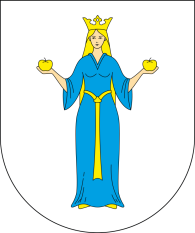 URZĄD MIEJSKI W LUBNIEWICACHul. Jana Pawła II 5169-210 Lubniewicetel. 95 755 7052 fax: 95 755 7024www.lubniewice.pl  urzad@lubniewice.plURZĄD MIEJSKI W LUBNIEWICACHul. Jana Pawła II 5169-210 Lubniewicetel. 95 755 7052 fax: 95 755 7024www.lubniewice.pl  urzad@lubniewice.pl                      KARTA USŁUGI                      KARTA USŁUGINr karty: 4/USCNr karty: 4/USCWPISANIE DO REJESTRU STANU CYWILNEGO AKTU STANU CYWILNEGO SPORZĄDZONEGO ZA GRANICĄ.WPISANIE DO REJESTRU STANU CYWILNEGO AKTU STANU CYWILNEGO SPORZĄDZONEGO ZA GRANICĄ.WPISANIE DO REJESTRU STANU CYWILNEGO AKTU STANU CYWILNEGO SPORZĄDZONEGO ZA GRANICĄ.WPISANIE DO REJESTRU STANU CYWILNEGO AKTU STANU CYWILNEGO SPORZĄDZONEGO ZA GRANICĄ.Miejsce załatwienia sprawyUrząd Stanu Cywilnego w Lubniewicach
ul. Jana Pawła II 51 69-210 Lubniewice, pokój nr 2 (parter), 
tel. 728 990 122 , usc@lubniewice.plUrząd Stanu Cywilnego w Lubniewicach
ul. Jana Pawła II 51 69-210 Lubniewice, pokój nr 2 (parter), 
tel. 728 990 122 , usc@lubniewice.plWymagane dokumentyDowód osobisty lub paszport osoby zgłaszającej (do wglądu).Oryginał zagranicznego odpisu wraz z jego tłumaczeniem na język polski przez tłumacza przysięgłego wpisanego na listę Ministra Sprawiedliwości RP.Wniosek o wpisanie aktu.Dowód osobisty lub paszport osoby zgłaszającej (do wglądu).Oryginał zagranicznego odpisu wraz z jego tłumaczeniem na język polski przez tłumacza przysięgłego wpisanego na listę Ministra Sprawiedliwości RP.Wniosek o wpisanie aktu.Opłaty50 zł – opłata skarbowa za wpisanie aktu.Opłatę należy wnieść na konto Urzędu Miasta w Lubniewicach: 
53 8369 0008 0050 0018 2000 001050 zł – opłata skarbowa za wpisanie aktu.Opłatę należy wnieść na konto Urzędu Miasta w Lubniewicach: 
53 8369 0008 0050 0018 2000 0010Podstawa prawnaUstawa z dnia 28 listopada 2014 r. Prawo o aktach stanu cywilnego t.j. Dz.U. z 2016 r. poz. 2064 z późniejszymi zmianami.Ustawa z dnia 16 listopada 2006 r. Ustawa o opłacie skarbowej t.j. Dz.U. z 2018 r. poz.1044.Ustawa z dnia 28 listopada 2014 r. Prawo o aktach stanu cywilnego t.j. Dz.U. z 2016 r. poz. 2064 z późniejszymi zmianami.Ustawa z dnia 16 listopada 2006 r. Ustawa o opłacie skarbowej t.j. Dz.U. z 2018 r. poz.1044.Termin składania dokumentów--Termin realizacjiWniosek wraz z kompletem załączników podlega rozpoznaniu 
w ciągu 30 dni od dnia jego złożeniaWniosek wraz z kompletem załączników podlega rozpoznaniu 
w ciągu 30 dni od dnia jego złożeniaTryb odwoławczyGdy Kierownik USC odmawia wpisania aktu stanu cywilnego 
przysługuje odwołanie do Wojewody Lubuskiego za pośrednictwem Kierownika USC, w terminie 14 dni od daty otrzymania odmowy.Gdy Kierownik USC odmawia wpisania aktu stanu cywilnego 
przysługuje odwołanie do Wojewody Lubuskiego za pośrednictwem Kierownika USC, w terminie 14 dni od daty otrzymania odmowy.Informacje dodatkoweOryginały złożonych dokumentów nie podlegają zwrotowi.W przypadku gdy zagraniczny odpis małżeństwa dotyczy obywateli polskich nie zawiera nazwisk noszonych po zawarciu małżeństwa, oświadczenia o nazwiskach składane są osobiście przed wybranym kierownikiem usc lub przed konsulem.W przypadku gdy dziecko nie pochodzi z małżeństwa wniosek powinni podpisać obydwoje rodzice.Oryginały złożonych dokumentów nie podlegają zwrotowi.W przypadku gdy zagraniczny odpis małżeństwa dotyczy obywateli polskich nie zawiera nazwisk noszonych po zawarciu małżeństwa, oświadczenia o nazwiskach składane są osobiście przed wybranym kierownikiem usc lub przed konsulem.W przypadku gdy dziecko nie pochodzi z małżeństwa wniosek powinni podpisać obydwoje rodzice.Formularze, wnioski, drukiWniosek o transkrypcję.Wniosek o transkrypcję.